Конкурс: «Семейная летопись Победы»Номинация: «Память поколений»Вид конкурсной работы: ПРОЕКТПроект выполнил коллектив объединения«Клуба авторской песни «Роза ветров» МАОУ ДОД ДДТ «Юность» г. Солнечногорска:педагоги высшей квалификационной категории:Новокшонова Кристина Васильевна,Шкурко Татьяна Владимировна;принимали участие учащиеся объединения: Трофимова Полина – 11 лет,Тенигин Никита – 12 лет,Каримов Игорь – 13 лет,Авраменко Роман -14 лет,Гусак Николай – 14 лет,Цапыгина Анастасия – 14 лет, Багратунян Вероника – 15 лет,Семченко Евгений – 15 лет,Гавриленко Валерий   –  16 лет,Пузанова Наталья  – 16 лет.г. Солнечногорск. 2014 г. - 2015 г.Полную, частичную или вариативную модель проекта, можно применять в педагогической работе на уроках музыки, изобразительного искусства, МХК, литературы и истории, внеклассных мероприятиях, на занятиях в дополнительном образовании, методы и приёмы из проекта могут применять родители.Цель: Создание условий для понимания влияния эмоциональной составляющей на социальное поведение как фактора воздействия на самосознание личности и формирования гражданско-патриотической позиции.Задачи:  Способствовать сохранению исторической национальной памяти как показателя главного качества культуры нации.Разработать эффективные методы и приёмы работы с музыкально-поэтическим произведением в контексте эмоциональности для более глубокого понимания и осознания его информационно - смысловой составляющей.Провести ряд тематических мастер-классов военно-патриотической направленности посвящённых празднованию70-летия Победы в Великой Отечественной войне.Способствовать развитию интереса у детей к историческому прошлому России и воспитанию национального самосознания через коллективную познавательно-творческую деятельность.Из многолетнего опыта работы, к сожалению, наблюдаем у подростков и юношества формальность в рассуждениях, циничность отношения или полное непонимание понятий: гражданская позиция, патриотизм, национальная историческая память. При этом свободно и зачастую напоказ используют фашисткою символику.  Чем заканчивается для народа такая моральная глухота и забывание уроков преподносимых историей, мы видим на горьких примерах настоящего. Конечно, начинать гражданско-патриотическое воспитание необходимо намного раньше, ещё с дошкольного периода. Но как действовать, если ребёнку уже более десяти лет и он становится мало восприимчив к словам взрослых?  Целостная оценка самого себя происходит в процессе усвоения ребёнком социального опыта, в ходе которого приобретаются знания в круговороте природных и общественных событий. Ребёнок преобразует социальный опыт в собственные ценности и ориентации, избирательно вводит в свою систему поведения те нормы и шаблоны поведения, которые приняты в обществе или группе. Самосознание личности происходит, когда человек познает себя и относится к себе самому, пользуясь целой системой внутренних средств: представлений, образов, понятий. Среди индивидуальных особенностей личности, которые ярко характеризуют поведение человека, особое место принадлежит эмоциям, которые возникают и регулируются в зависимости от социальной ситуации. Зачастую ребёнок не воспринимает информацию, которая ему не близка, то есть эмоционально не окрашена. Эмоциональной окраской слова является интонация, которая  помогает нам понять смысл того о чем говорим.  Если произносить одно и то же слово или фразу с разной интонацией, то и смысл меняется и наши эмоции, настроение тоже меняется, что в свою очередь приводит к определенной поведенческой реакции. Задача педагога в общении с детьми выводить их на эмоции, которые помогут эмпатическому, а значит и к более глубокому восприятию информации. Надеемся что наш проект, состоящий из ряда мастер-классов для педагогов и открытых занятий для учащихся, сподвигнет педагогов к ещё большему использованию методов и приёмов эмоциональной окраски информации, особенно музыкально-поэтических произведений связанных с историей нашей Родины для верного эмоционально-нравственного отношения ребят к конкретным событиям.План реализации проектаМастер-класс для педагогов и родителей: «Нам нужна одна Победа!»Мастер-класс рассчитан на взрослую аудиторию, педагогов и родителей.Цель: На примере работы над песней Б.Ш.Окуджавы «Нам нужна одна Победа!» показать взаимосвязь эмоциональной составляющей на социальное поведение, как способ воспитательного воздействия.  Задачи:Определить роль национальной и исторической памяти на формирование мировоззрения и моральных качеств.Показать взаимосвязь эмоционального настроя от положения тела иинформативности слова от использования эмоции при произношении. Применить на практике разбор информативной нагрузки в тексте и исполнить произведение.Оборудование и инвентарь:  подготовлены рабочие места для участников мастер-класса, текст песни Б.Ш.Окуджавы «Нам нужна одна Победа!» (печатный вариант, по количеству участников), ручки,  доска и маркеры или мел.Ход мастер-класса:Открытое занятие: «Нам нужна одна Победа!»Открытое занятие рассчитано на аудиторию детей 11- 14 лет.Цель:  Найти понимание взаимосвязи эмоциональной составляющей на восприятие информации и поведение, и через эмоциональное переживание почувствовать сопричастность к героическому прошлому своего народа.Задачи:Кратко обзор исторических фактов Великой Отечественной войны 1941-1945 .Показать взаимосвязь эмоционального настроя от положения тела и информативности слова от эмоции при произношении.Развивать эмоциональность исполнения произведения.Способствовать формированию гражданской позиции.Оборудование и инвентарь: интерактивная доска, проектор, подготовлены рабочие места для участников открытого занятия, фильм (хроники Великой Отечественной войны 1941-1945 г.г.), текст песни Б.Ш.Окуджавы «Нам нужна одна Победа!» (печатный вариант, по количеству участников), ручки,  доска и маркеры или мел.Ход занятия (урока)Выходя на детскую аудиторию, мы обязательно привлекаем учащихся своего объединения, хотя можем легко, справится без них. Но зная особенности подросткового и юношеского возраста (большее доверие  к сверстникам, сильное взаимовлияние), мы с учётом социализации и наших учащихся, таким методом решаем с большей эффективностью поставленные образовательные и воспитательные задачи.По отзывам администраций школ, педагогов и ребят наша работа не проходит впустую, а значит, мы добиваемся поставленной цели.Тема: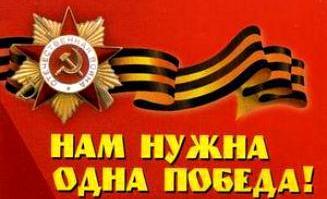 №Наименование мероприятияМесто проведенияСроки ОтветственныеУчастникиОжидаемый результат1Открытое занятие «Нам Нужна одна Победа!» в объединении «Клуб авторской песни «Роза ветров».МАОУ ДОД ДДТ «Юность» г.Солнечногорск.06.12.14.Педагоги дополнительного образования:Новокшонова К.В., Шкурко Т.В.Учащиеся объединения.Подтверждение верности выбранных методов и приемов в достижении эмоционального отклика на исполняемое произведение.2Мастер-класс «Нам нужна одна Победа!» в рамках районного семинара «Патриотическое  воспитание в рамках концепции развития дополнительного образования детей в РФ на период до 2020 г. включительно».МАОУ ДОД ДДТ «Юность» г.Солнечногорск.10.12. 14.За мастер-класс педагоги дополнительного образования:Новокшонова К.В., Шкурко Т.В.(помогают учащиеся объединения «Клуб авторской песни «Роза ветров»).За семинар администрацияМАОУ ДОД ДДТ «Юность».Заместители директоров по воспитательной работе  школ и домов творчества, педагоги-организаторы. Ознакомление для дальнейшего применения с методами и приемами,помогающими более глубокому пониманию и воспроизведению слова, связанного  национальной и исторической памятью,посредством эмоционального настроя. 3Открытые занятия, посвящённые 70-летию Победы в Великой Отечественной войне, на тему: «Нам Нужна одна Победа!»МКОУ лицей № 7г.Солнечногорск27.02.15.Педагоги дополнительного образования:Новокшонова К.В., Шкурко Т. В., (помогают учащиеся объединения «Клуб авторской песни «Роза ветров»).Педагоги и учащиеся 8 - 5 классов.Понимание и исполнение учащимисяпроизведения Б.Окуджавы«Нам Нужна одна Победа!», посредством эмоционального настроя. 4Мастер-класс «Нам нужна одна Победа!» в  рамках семинара  для родителей «Дополнительное образование как средство гармонизации развития  личности ребёнка».ГБОУ СОШ № 1151г.Москва28.02.15.За мастер-класс педагоги дополнительного образования:Новокшонова К.В., Шкурко Т.В., (помогают учащиеся объединения «Клуб авторской песни «Роза ветров»).За семинар администрацияГБОУ СОШ № 1151.Родители, учащиеся, педагоги, администрация ГБОУ СОШ № 1151.Ознакомление для дальнейшего применения с методами и приемами,помогающими более глубокому пониманию и воспроизведению слова, связанного  национальной и исторической памятью,посредством эмоционального настроя. 5Открытые занятия, посвящённые 70-летию Победы в Великой Отечественной войне, на тему: «Нам Нужна одна Победа!»МКОУгимназия № 6г.Солнечногорск24.03.15.Педагоги дополнительного образования:Новокшонова К.В., Шкурко Т. В., (помогают учащиеся объединения «Клуб авторской песни «Роза ветров»).Педагоги и учащиеся 6 - 5 классов.Понимание и исполнение учащимисяпроизведения Б.Окуджавы«Нам Нужна одна Победа!», посредством эмоционального настроя.6Открытые занятия, посвящённые 70-летию Победы в Великой Отечественной войне, на тему: «Нам Нужна одна Победа!»МКОУСОШ № 5,МКОУСОШ № 4,МКОУ лицей № 7г.Солнечногорска01.06.15.-19.06.15.Педагоги дополнительного образования:Новокшонова К.В., Шкурко Т. В., (помогают учащиеся объединения «Клуб авторской песни «Роза ветров»).Педагоги и учащиеся 7 - 5 классов.Понимание и исполнение учащимисяпроизведения Б.Окуджавы«Нам Нужна одна Победа!», посредством эмоционального настроя.Вступительное слово.Сегодня актуален  вопрос о сохранении национальной  исторической памяти, наследии нравственных идеалов.  От этого зависит не только уровень национального и исторического самосознания, но и политическая стабильность в современной России. Эффективность  в решении данной задачи достигается преимущественно методами информационного, культурного и мировоззренческого воздействия.Чрезвычайную важность сохранения национальной исторической памяти несет в себе  авторская (бардовская) песня. В 2015 году в нашей стране празднуется 70-летие со дня победы в Великой Отечественной войне. Если говорить об освещении  Великой Отечественной войны в авторской (бардовской) песне, то вспоминаем в первую очередь, песни Владимира Высоцкого, Виктора Берковского, Юрия Визбора, Олега Митяева и конечно же Булата Окуджавы.Булат Окуджава –  один из признанных основоположников бардовской песни. Его песни вошли в нашу жизнь в конце 50-х годов, как оказалось, надолго. По сей день актуальна песня «Нам нужна одна Победа!». Поставить песню в аудио варианте или предоставить возможность учащимся объединения исполнить её самим.Сегодня для молодых людей  при знакомстве с творчеством прошлых лет возникают вопросы по смыслу и информативности событий или даже просто некоторых отдельных слов. Для более глубокого понимания, желательно ознакомить учащихся с событиями, происходившими в данный период времени. Например, показать документальный фильм. Обязательно разобрать с ребятами непонятные по тексту песни фразы.Чтобы песня ожила важно  соблюдать и предавать эмоции, а также чувства принадлежащие произведению. Это помогает более глубокому пониманию смысловой нагрузки текста.  Влияние эмоций на человека трудно переоценить, ведь  СЛОВО само по себе несет только информацию, а вот смысл ему придает уже та эмоция которую употребили при произношении.ТРЕНИНГ. Приглашаем Вас попробовать использовать выражение какой либо эмоции при произношении слова ( например - ВЕСНА) Ведущий (педагог): произносит слово без особой эмоциональности  ВЕСНА. Что Вы можете сказать об этом слове, как можете охарактеризовать?Аудитория: отвечает, что это время года.Ведущий (педагог): произносит слово ВЕСНА – радостно.Аудитория:  даёт положительную картинку ВЕСНЕ.Ведущий (педагог): произносит слово ВЕСНА – брезгливо.Аудитория:  подмечает отрицательные стороны ВЕСНЫ.Ведущий(педагог):  Мы сразу СЛЫШИМ, как меняется смысл сказанного слова. На наше эмоциональное настроение влияет не только сказанное нам извне, но и наша с вами жесты, мимика и даже поза. ТРЕНИНГ. (Можно сидя, но лучше стоя) Мы с вами сейчас попробуем расслабленно опустить и чуть увести вперед плечи, чуть сгорбиться, далее опустить подбородок, уголки губ и перекрестить ноги. Давайте теперь попробуем сказать «Я горд собой». Аудитория делает и произносит: «Я горд собой».Ведущий(педагог):  Кто поверил? - Аудитория отвечает: отрицательно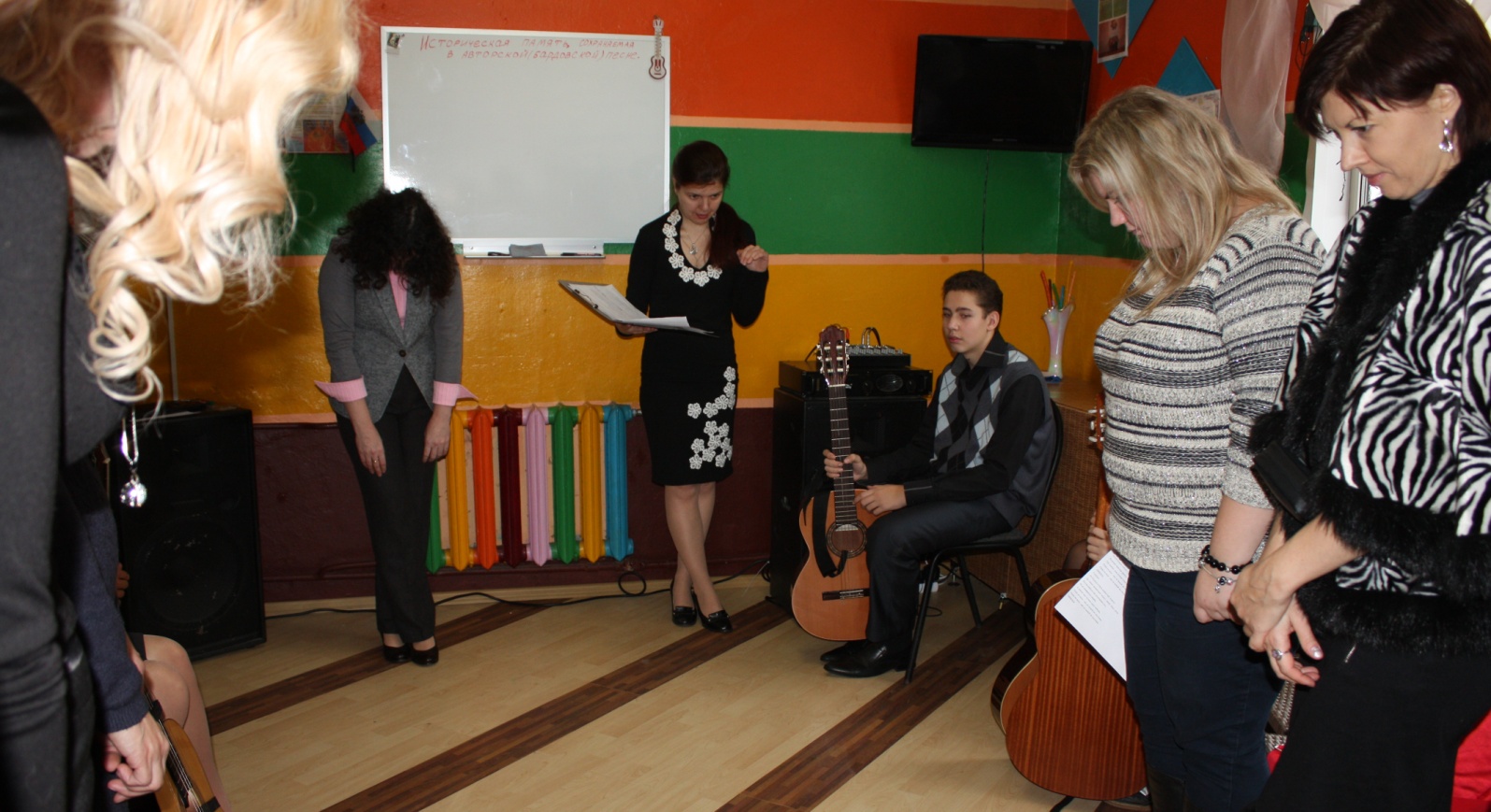 Ведущий(педагог):  А теперь сделаем все с точностью до наоборот: выпрямимся, расправим плечи, поднимем подбородок, приподнимем уголки губ и поставим ноги устойчиво. Произнесем те же слова: «Я горд собой». В каком случае вы почувствовали себя эмоционально комфортно? - Аудитория отвечает: Во втором варианте.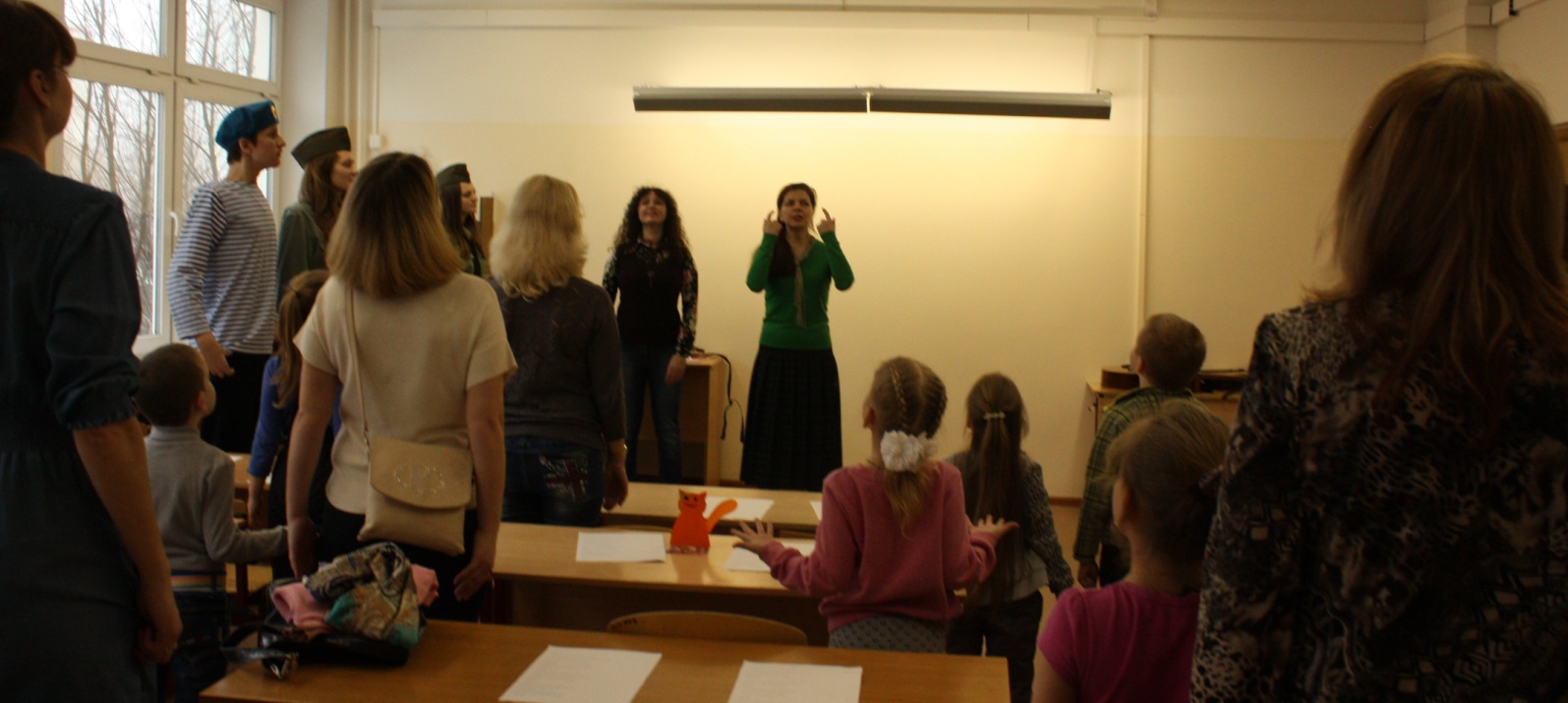 Далее нам с Вами предстоит разобрать текст на эмоции (аудитория ищет определения сама): 1.С каким чувством мы должны исполнять  всё произведение?2. Какие эмоции возникают в каждом отдельном куплете или припеве?Эмоции и чувства фиксируем в тексте и на доске маркером или мелом. 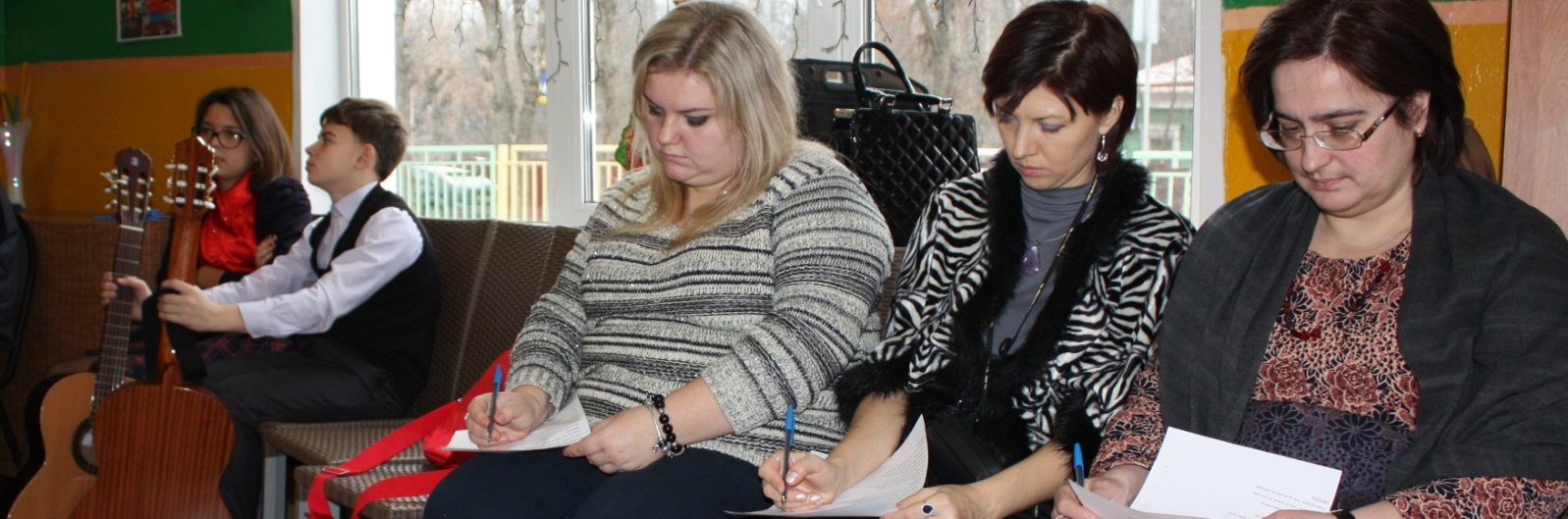 Предлагаем спеть песню вместе с учащимися объединения, стараясь соблюдать выбранные аудиторией   эмоции и чувства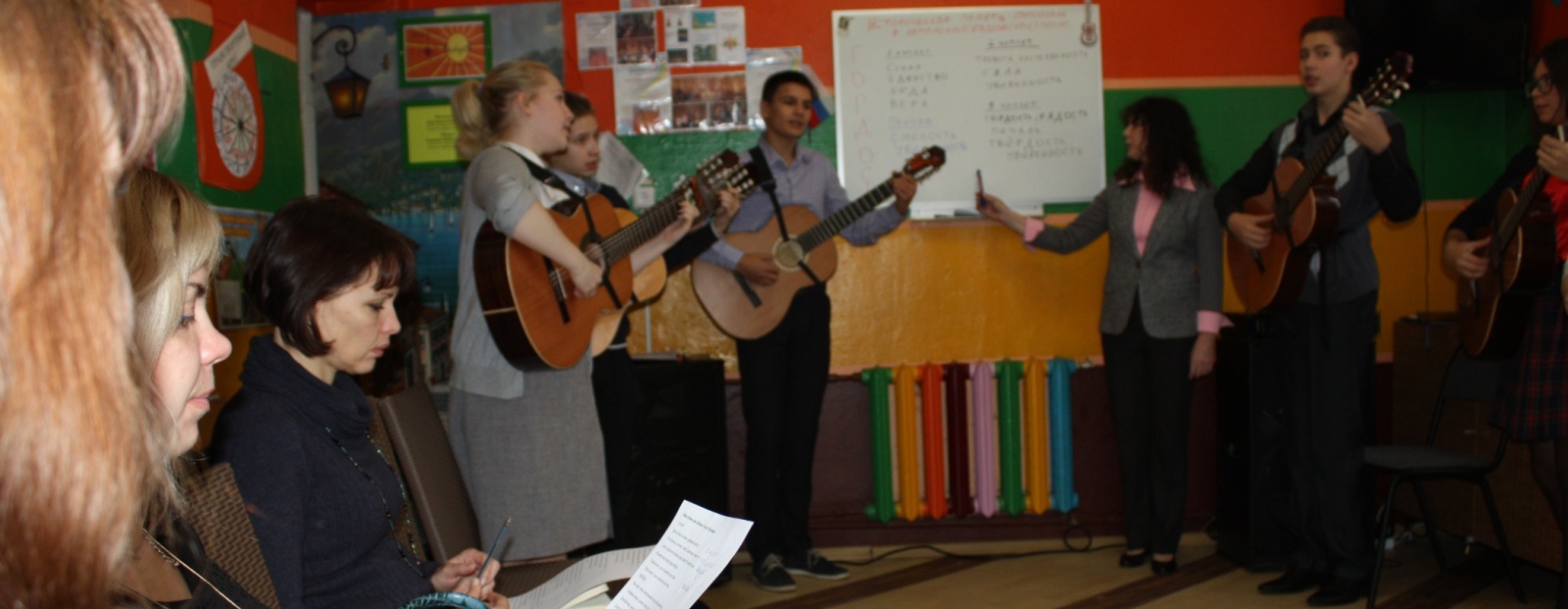 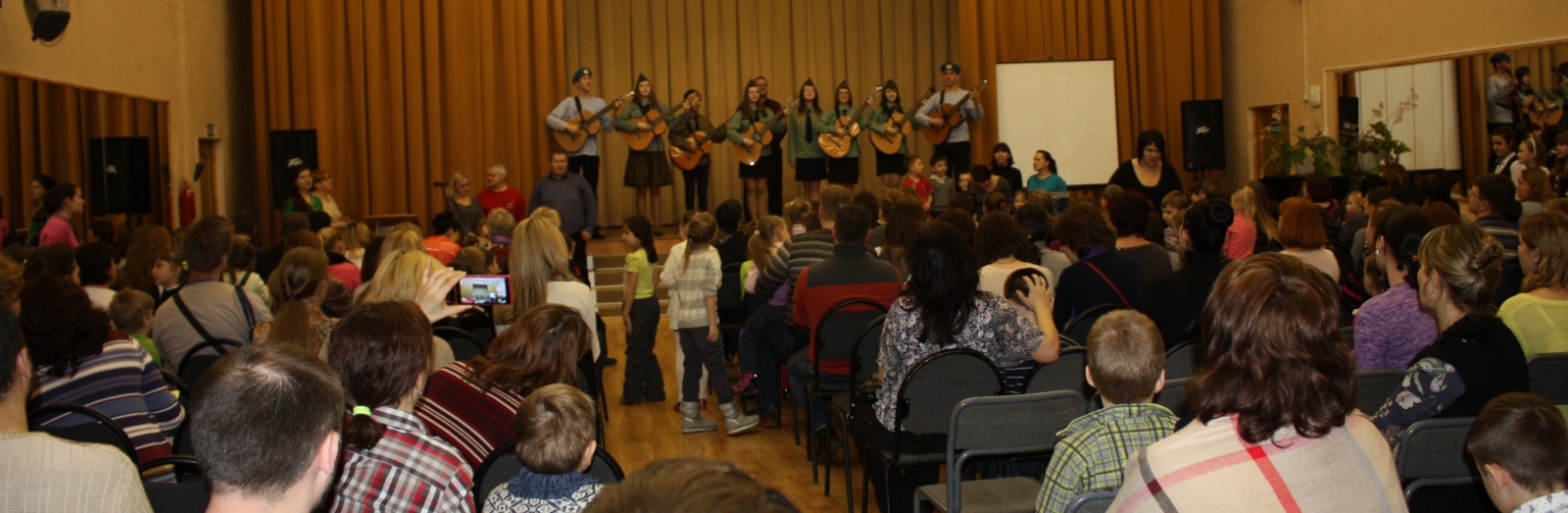 Заключительное словоВступительное слово. Провести небольшую эвристическую беседу о необходимости помнить и знать историю нашей Родины и подвиге нашего народа во вторую мировую войну.Просмотр хроник Великой Отечественной войны 1941-1945 г.г. (Приложение № 1)  выбранных по принципу наибольшего эмоционального воздействия (подлость фашисткой Германии при нападении без объявления войны, героическая защита Москвы, мужество Ленинградцев и ужас блокады, подвиг нашего народа, освободившего не только свои земли.)После просмотра хроник поговорить с ребятами, что они прямые потомки народа Победителя. Самое главное качество культурной нации – память. И помнить свою историю, не забывать о ней помогают литературные произведения, фильмы, картины и песни.Поставить послушать песню Булата Окуджавы «Нам нужна одна Победа!». Раздать текст и разобрать малопонятные для ребят строчкиНам нужна одна Победа»  Булат Окуджава1 куплет	Здесь птицы не поют, деревья не растут.И только мы, плечом к плечу, врастаем в землю тут.Горит и кружится планета, над нашей Родиною дым,И значит нам нужна одна победа,Одна на всех - мы за ценой не постоим.Одна на всех - мы за ценой не постоим.ПРИПЕВ:Hас ждет огонь смертельный, но все ж бессилен он.Сомненья прочь, уходит в ночь отдельныйДесятый наш, десантный батальон.Десятый наш, десантный батальон.2 куплетЕдва огонь угас, звучит другой приказ,И почтальон сойдет с ума, разыскивая нас.Взлетает красная ракета, бьет пулемет, неутомим,Так значит, нам нужна одна победа,Одна на всех - мы за ценой не постоим,Одна на всех - мы за ценой не постоим.ПРИПЕВ.3 куплетОт Курска и Орла война нас довелаДо самых вражеских ворот, такие, брат, дела.Когда-нибудь мы вспомним это,И не поверится самим,А нынче нам нужна одна победа,Одна на всех - мы за ценой не постоим,Одна на всех - мы за ценой не постоим.ПРИПЕВ.Например:Здесь птицы не поют, деревья не растут.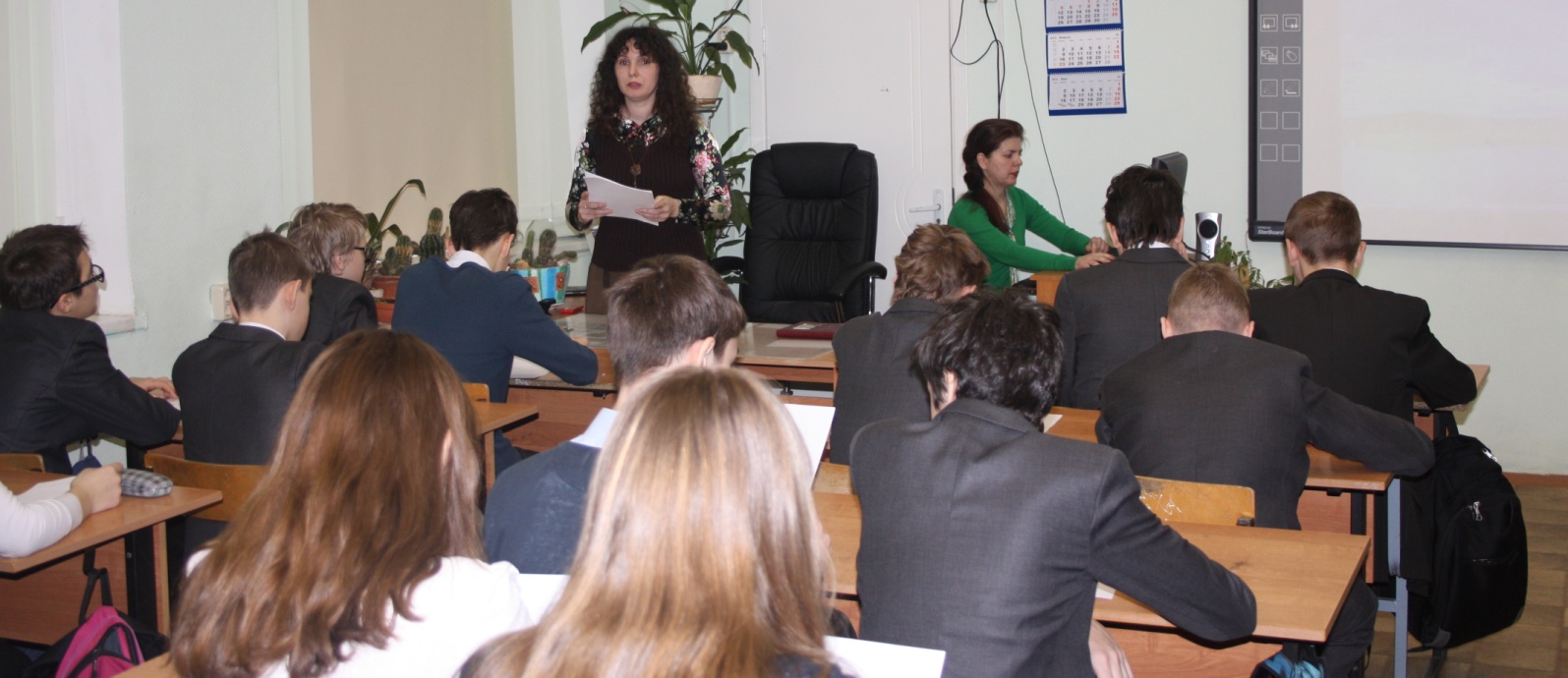 Возникает Вопрос. Почему птицы не поют? Почему деревья не растут?Или например:Едва огонь угас, звучит другой приказ,И почтальон сойдет с ума, разыскивая нас.Вопрос. Почему почтальон сойдет с ума?Чтобы песня ожила важно  соблюдать и предавать эмоции, а также чувства принадлежащие произведению. Наши основные эмоции  и чувства это – гнев, страх, уныние, радость, интерес, любовь, удивление, стыд, тревога, отвращение, горе, презрение, нежность.СЛОВО само по себе несет только информацию, а вот смысл ему придает уже та эмоция, которую употребили при произношении.ТРЕНИНГ. Приглашаем Вас попробовать использовать выражение какой либо эмоции при произношении слова ( напр. ВЕСНА) Ведущий (педагог): произносит слово без особой эмоциональности  ВЕСНА. Что Вы можете сказать об этом слове, как можете охарактеризовать?Аудитория: отвечает, что это время года.Ведущий (педагог): произносит слово ВЕСНА – радостно.Аудитория:  даёт положительную картинку ВЕСНЕ.Ведущий (педагог): произносит слово ВЕСНА – брезгливо.Аудитория:  подмечает отрицательные стороны ВЕСНЫ.При занятии более чем 45 минут возможно применение вместо тренинга игр: ребята предлагают слов и вытягиваю вслепую карточку с написанной на ней эмоцией, затем пробуют это слово произнести с выбранной эмоцией.Ведущий(педагог):  Мы сразу СЛЫШИМ как меняется смысл сказанного слова. 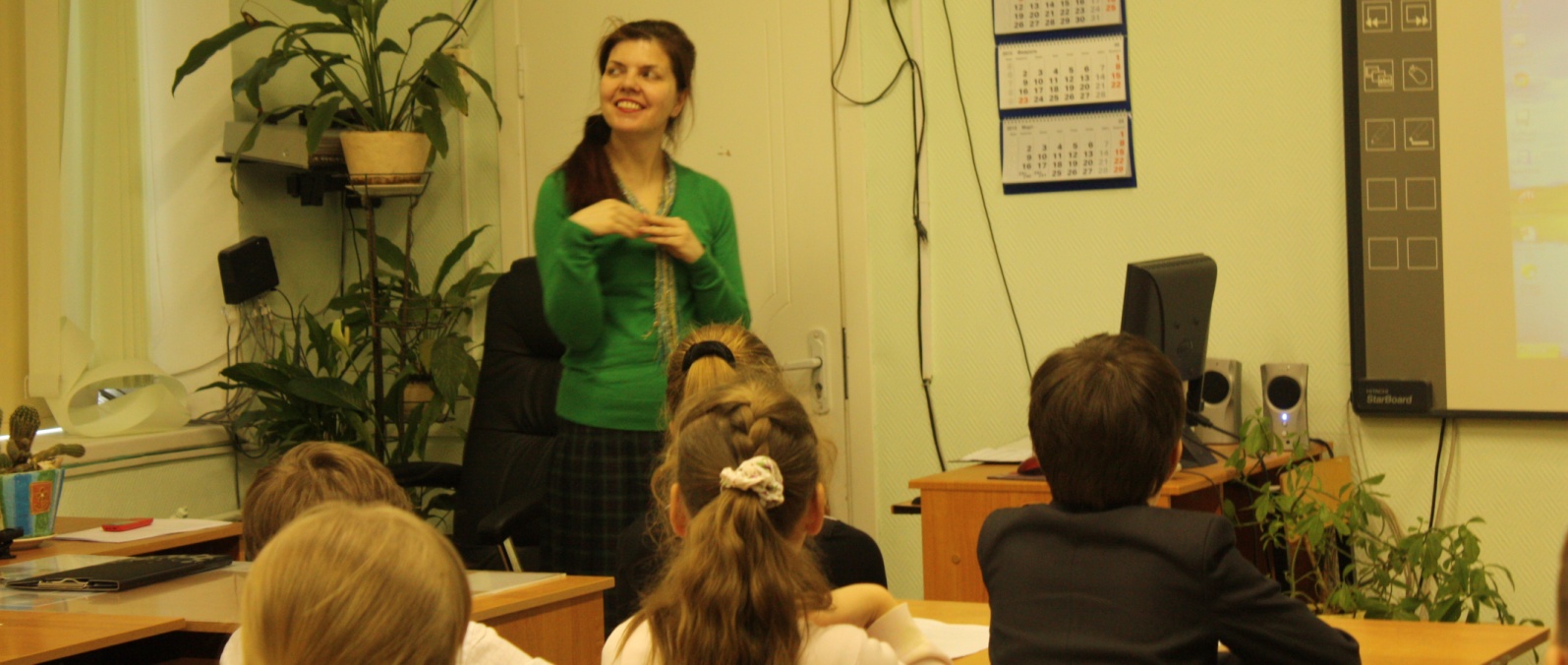 Ведущий(педагог)продолжает:  На наше эмоциональное настроение влияет не только сказанное нам извне, но и наша с вами жесты, мимика и даже поза. ТРЕНИНГ. (Можно сидя или СТОЯ) Мы с вами сейчас попробуем расслабленно опустить и чуть увести вперед плечи, чуть сгорбиться, далее опустить подбородок, уголки губ и перекрестить ноги. Давайте теперь попробуем сказать «Я горд собой». Аудитория делает и произноситВедущий(педагог):  Кто поверил? - Аудитория отвечает: отрицательно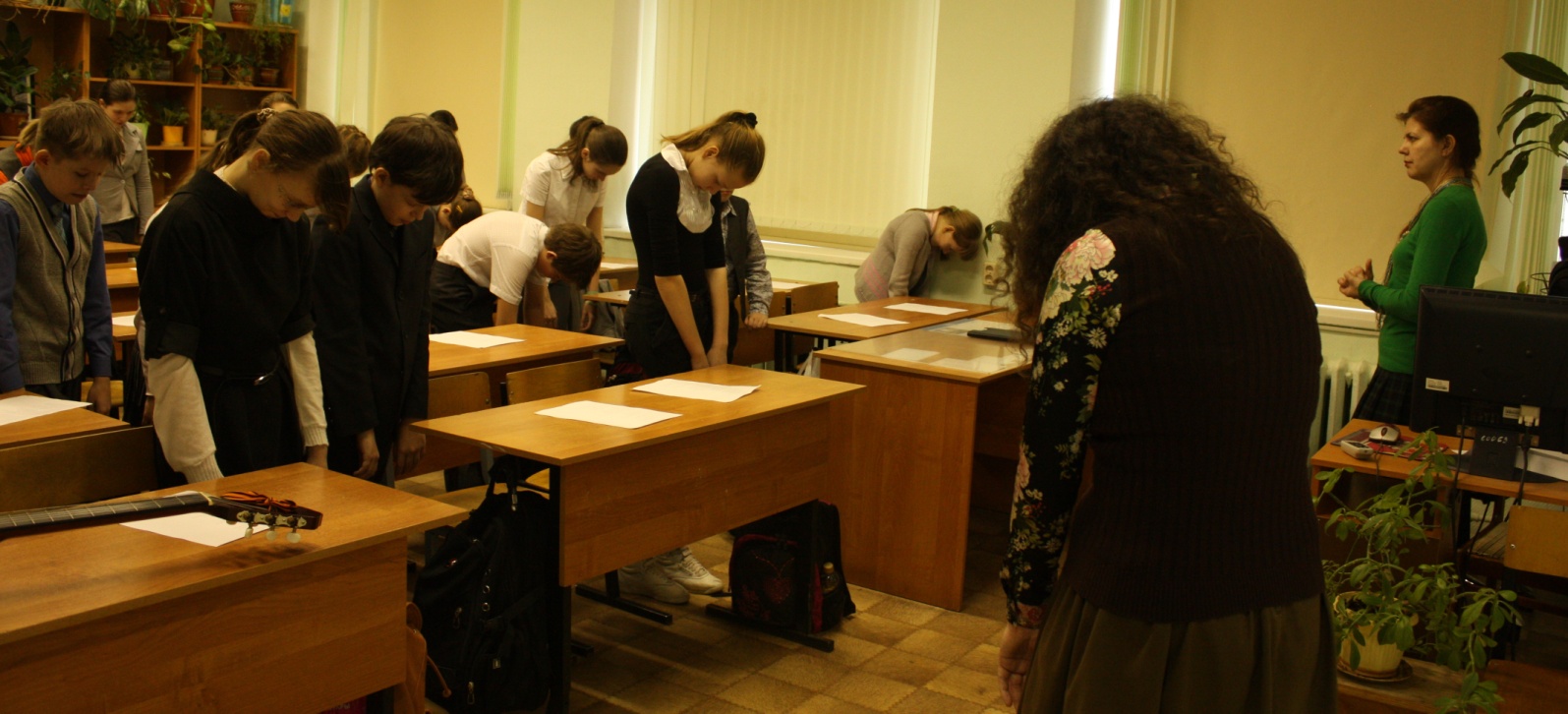 Ведущий(педагог):  А теперь сделаем все с точностью до наоборот: выпрямимся, расправим плечи, поднимем подбородок, приподнимем уголки губ и поставим ноги устойчиво. Произнесем те же слова: «Я горд собой». В каком случае вы почувствовали себя эмоционально комфортно? -  Аудитория отвечает: во второй раз.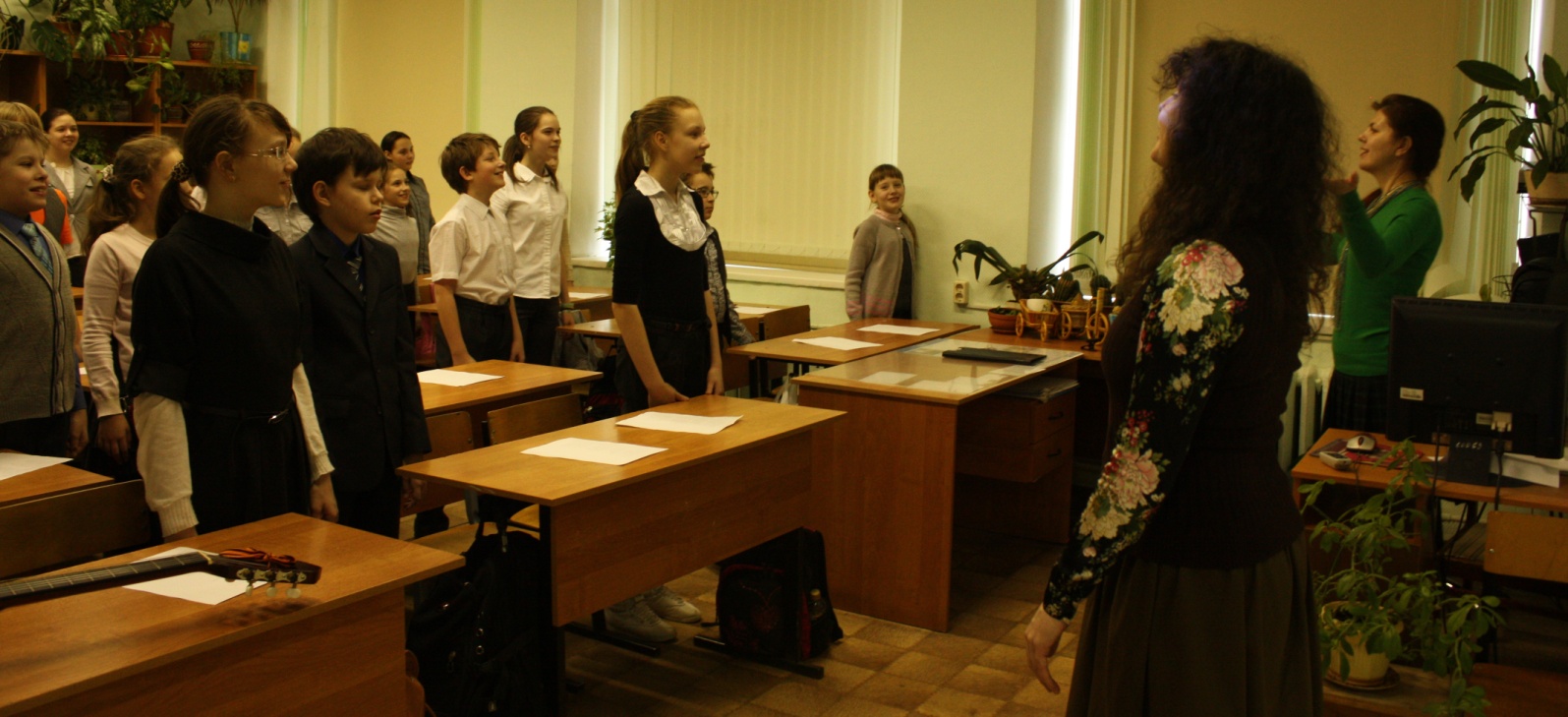 Далее нам с Вами предстоит разобрать текст на эмоции: 1.С каким чувством мы должны исполнять  всё произведение?2. Какие эмоции возникают в каждом отдельном куплете или припеве? РАЗБОР: фиксируем в тексте.  Фиксируем на доске маркером или мелом. 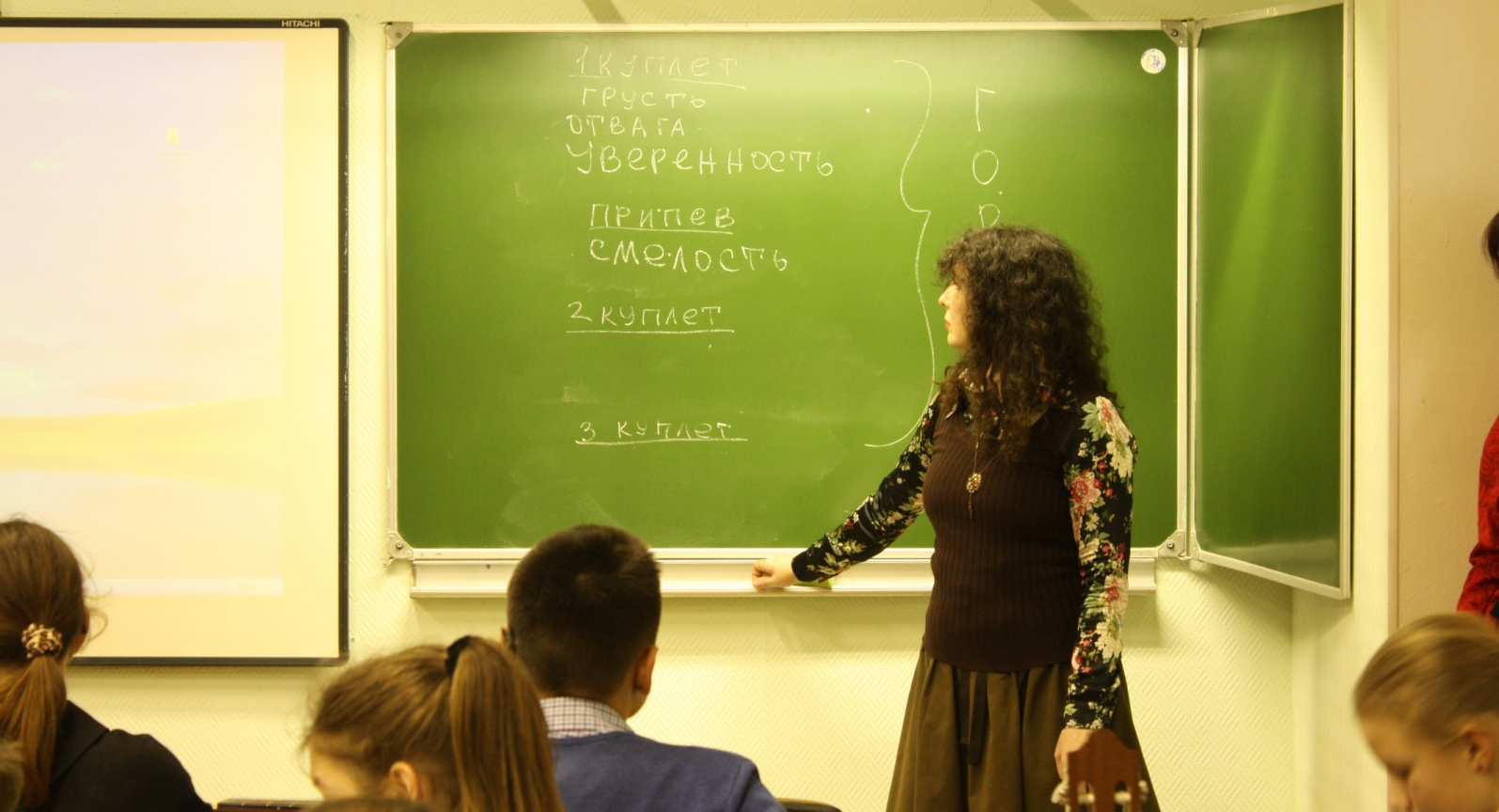 Ребятам перед собственным исполнением песни лучше ещё раз послушать её, так как редко кто из детей знаком с произведением.Предлагаем спеть песню вместе с учащимися объединения, желательно стоя и выпрямившись и стараясь соблюдать выбранные аудиторией   эмоции и чувства 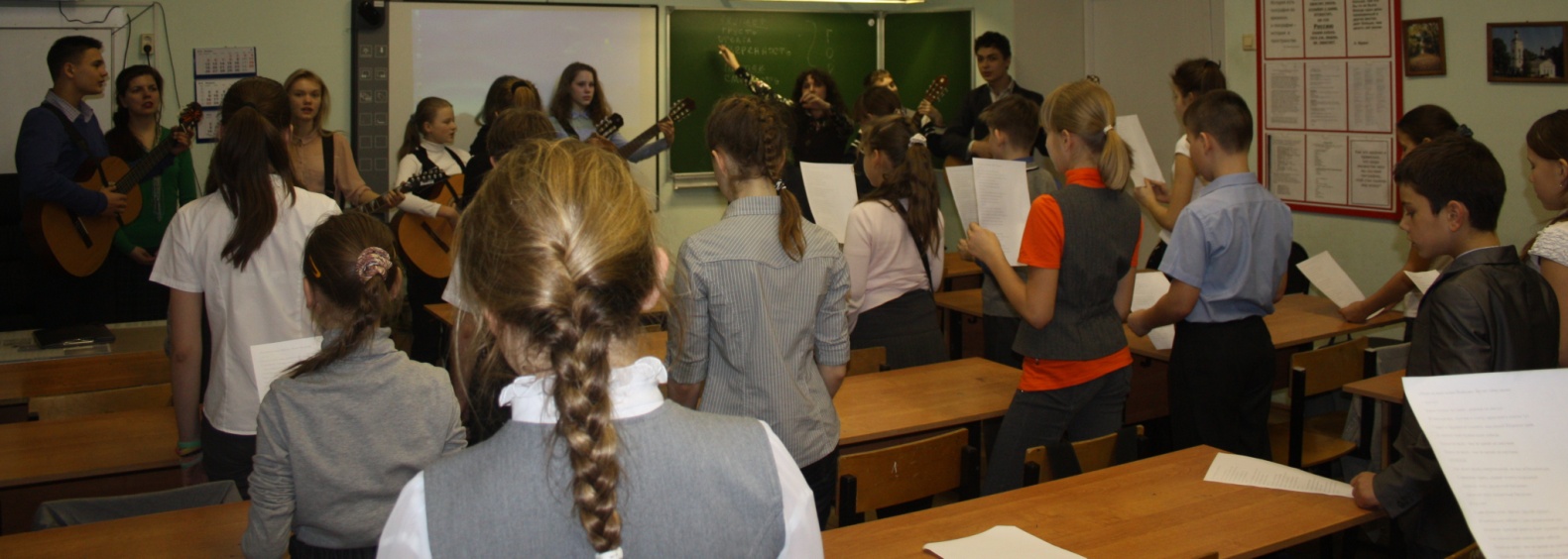 